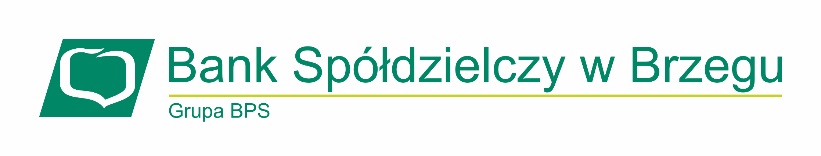 KREDYT HIPOTECZNY  „MÓJ DOM”Kredyt przeznaczony na finansowanie celów mieszkaniowych przewidzianych w umowie kredytu 
(z wyłączeniem finansowania działalności gospodarczej lub rolniczej).minimalna kwota kredytu 50.000,00PLNokres kredytowania do 25 lat (istnieje możliwość udzielenia kredytu do 30 lat na wniosek Klienta) udział środków własnych Kredytobiorcy wynosi 20% łącznych nakładów inwestycyjnychatrakcyjne oprocentowanie spłata w dogodnych ratach malejących lub annuitetowychdogodne terminy spłaty kredytu profesjonalna pomoc ze strony pracowników BankuReprezentatywny przykład dotyczący warunków kredytu udzielanego dla Klientów Banku Spółdzielczego w Brzegu.Rzeczywista Roczna Stopa Oprocentowania (RRSO) wynosi 9,60% przy następujących założeniach: całkowita kwota kredytu (bez kredytowanych kosztów) 300.000,00PLN, całkowita kwota do zapłaty 653.562,58PLN, oprocentowanie zmienne 9,03% w stosunku rocznym (WIBOR 3M plus marża 2,09 punktów procentowych), całkowity koszt kredytu 353.562,58PLN (w tym: prowizja za rozpatrzenie wniosku kredytowego 750,00PLN, prowizja za udzielenie kredytu 3.000,00PLN odsetki 349.593,58PLN; podatek od czynności cywilno-prawnych 19,00PLN, wpis do hipoteki 200,00PLN), spłata w 240 równych miesięcznych ratach kapitałowo-odsetkowych (239 rat w wysokości 2.706,65PLN, rata wyrównawcza w wysokości 2.704,23PLN). W całkowitym koszcie kredytu Bank nie uwzględnia następujących kosztów: kosztu ubezpieczenia kredytowanej nieruchomości oraz kosztu wyceny nieruchomości, gdyż nie jest dostawcą tej usługi dodatkowej dla konsumenta. Kalkulacja została dokonana na dzień 07.11.2022r. na reprezentatywnym przykładzie.Udzielenie kredytu zależy od pozytywnej oceny zdolności kredytowej Wnioskodawcy.Niniejszy materiał ma charakter wyłącznie informacyjny i nie stanowi oferty w rozumieniu ustawy 
z dnia 23 kwietnia 1964r. Kodeks Cywilny. Zadzwoń lub odwiedź naszą placówkę.Telefon 77 404 56 59, 77 404 56 55